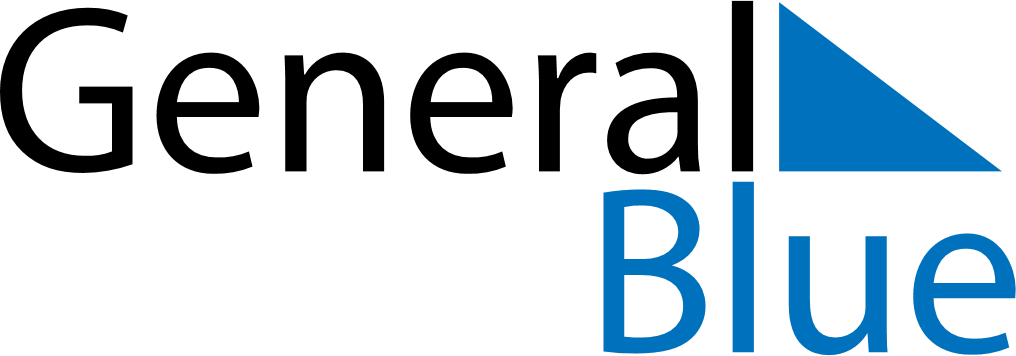 September 2117September 2117September 2117September 2117September 2117SundayMondayTuesdayWednesdayThursdayFridaySaturday123456789101112131415161718192021222324252627282930